71. ROČNÍK MATEMATICKÉ OLYMPIÁDY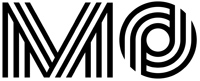 VÝSLEDKOVÁ LISTINA OKRESNÍHO KOLAOKRES PELHŘIMOVKATEGORIE Z7ZA OKRESNÍ KOMISI MO							ZA DDM Mgr. Jana Daňhelová                                                                                                       Dana KalinováV Pelhřimově 19.4. 2022pořadístavjméno a příjmeníškolaročníkZ7-II-1Z7-II-2Z7-II-3celkem1.úspěšnýMagdalénaKřížováG dr. A. Hrdličky, Humpolecsekunda66618 2.-3.KláraHorkáG a Obchodní akademie, Pelhřimovsekunda1427 2.-3.TomášKratochvílG a Obchodní akademie, Pelhřimovsekunda0617MatoušFraněkZŠ Pelhřimov, Komenského 146570606ProkopSpálovskýZŠ Horní Cerekev70606SáraDonátováG a Obchodní akademie, Pelhřimovsekunda0505TomášKasnarZŠ Pelhřimov, Komenského 146570505StanislavDománekZŠ Humpolec, Hálkova70404